МУЗЫКАЛЬНО-ДРАМАТИЧЕСКИЙ ОТДЕЛПрограмма «Аккордеон»ДЛЯ ДЕТЕЙ с 7 до 17 ЛЕТВ программе:Обучение игре на музыкальном инструменте аккордеон.Развитие чувства ритма, музыкального слуха, умения подбора мелодий по слухуПриобретение навыков исполнения на сценеУчастие в праздниках, концертах, фестивалях, конкурсахУчастие в составе коллектива «Оркестр народных инструментов» (с 3-го года обучения на инструменте)Обучаясь игре на музыкальном инструменте, дети познакомятся с некоторыми жанрами народной, классической и эстрадной музыки. Научатся основам музыкально-инструментального исполнительства, ответственности при выступлении на сцене и приобщится к радости коллективного творчества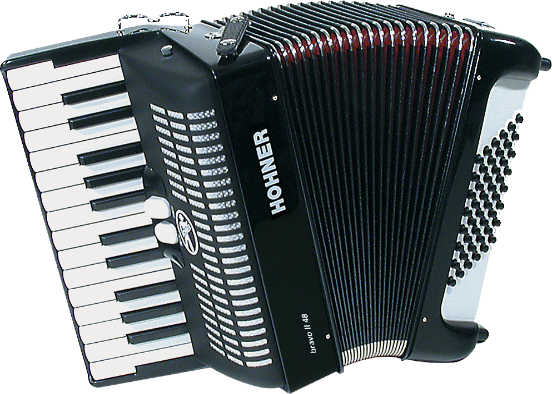 Педагоги:Поликарпова Любовь Владимировна (класс аккордеона) – Заслуженный работник культуры РФ, высшая квалификационная категория
Хачатрян Сергей Гамлетович (класс аккордеона) – первая квалификационная категорияЗАНЯТИЯ БЕСПЛАТНЫЕРЕЖИМ ЗАНЯТИЙ:1 раз в неделю по 1 учебному часуПрограмма рассчитана на 7 ЛЕТ обучения 